План кустового методического объединения по теме«Особенности современных форм, методов работы в ДОУ по развитию речи дошкольников».1. Приветствие  2.Доклад «Актуальность проблемы речевого развития детей дошкольного возраста»3. Открытое занятие по развитию речи «Экскурсия на крайний север»4. Обсуждение и систематизация знаний педагогов форм и методов работы по развитию речи дошкольниковЦель мероприятия:Систематизация знаний педагогов об особенностях современных форм и методов работы по развитию речи дошкольников.Подготовили:Парохонько А.В. – ст. воспитатель Турчанова О.В. – воспитатель подготовительной группыМКДОУ ДЕТСКИЙ САД                    «ЕЛОЧКА»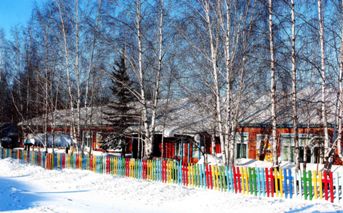 Особенности современных форм, методов работы в ДОУ по развитию речи дошкольников».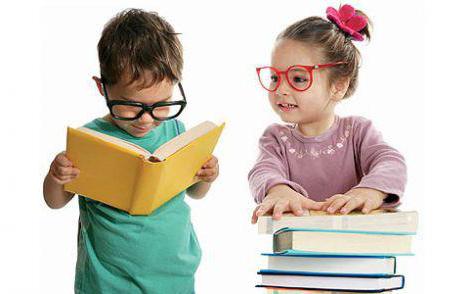 